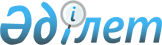 О признании утратившим силу решения маслихата от 28 апреля 2015 года № 278 "Об установлении повышенных на двадцать пять процентов должностных окладов и тарифных ставок специалистам в области социального обеспечения, образования, культуры, спорта и ветеринарии, являющимся гражданскими служащими, работающим в сельской местности"Решение маслихата Тарановского района Костанайской области от 18 января 2016 года № 332

      В соответствии со статьей 21-1 Закона Республики Казахстан от 24 марта 1998 года "О нормативных правовых актах", районный маслихат РЕШИЛ:



      1. Признать утратившим силу решение маслихата от 28 апреля 2015 года № 278 "Об установлении повышенных на двадцать пять процентов должностных окладов и тарифных ставок специалистам в области социального обеспечения, образования, культуры, спорта и ветеринарии, являющимся гражданскими служащими, работающим в сельской местности" (зарегистрировано в Реестре государственной регистрации нормативных правовых актов под № 5615, опубликовано 4 июля 2015 года в газете "Маяк").



      2. Настоящее решение вводится в действие с момента принятия.      Председатель шестидесятой,

      внеочередной сессии                        А. Даданова      Секретарь

      районного маслихата                        С. Жолдыбаев
					© 2012. РГП на ПХВ «Институт законодательства и правовой информации Республики Казахстан» Министерства юстиции Республики Казахстан
				